Spomienkové literárne popoludnie na Mihálya Tompu
Tlačová správa

Dňa 16. septembra 2022 sa v čitárni Žitnoostrovskej knižnice v Dunajskej Strede uskutočnilo spomienkové literárne popoludnie na významného maďarského básnika Mihálya Tompu, pri príležitosti jeho 205. výročia narodenia. Podujatie zorganizoval spolok FAE (Felvidéki Alkotók Egyesülete), ktorý s knižnicou už mnohokrát spolupracoval. Hostí uvítali riaditeľka knižnice PhDr. Helena Laczová a predseda spolku Gábor Farkas. So životopisom Mihálya Tompu ich následne oboznámila tajomníčka spolku Margit Gyurkovics. Ďalší prítomní členovia spolku spomienkové popoludnie obohatili recitovaním z lyrickej tvorby básnika.
Pre účastníkov bolo pripravené menšie občerstvenie.

Počet účastníkov: 23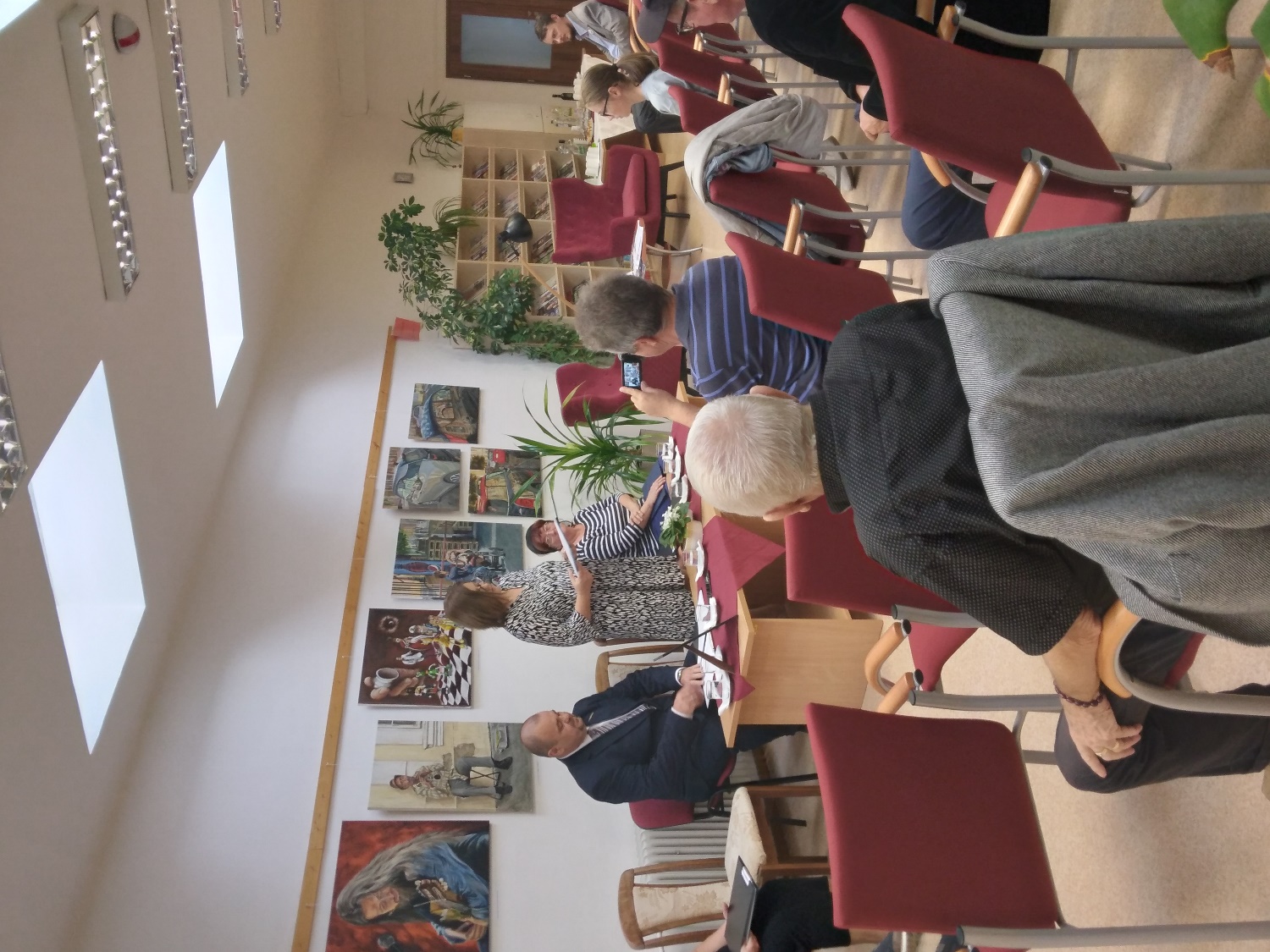 